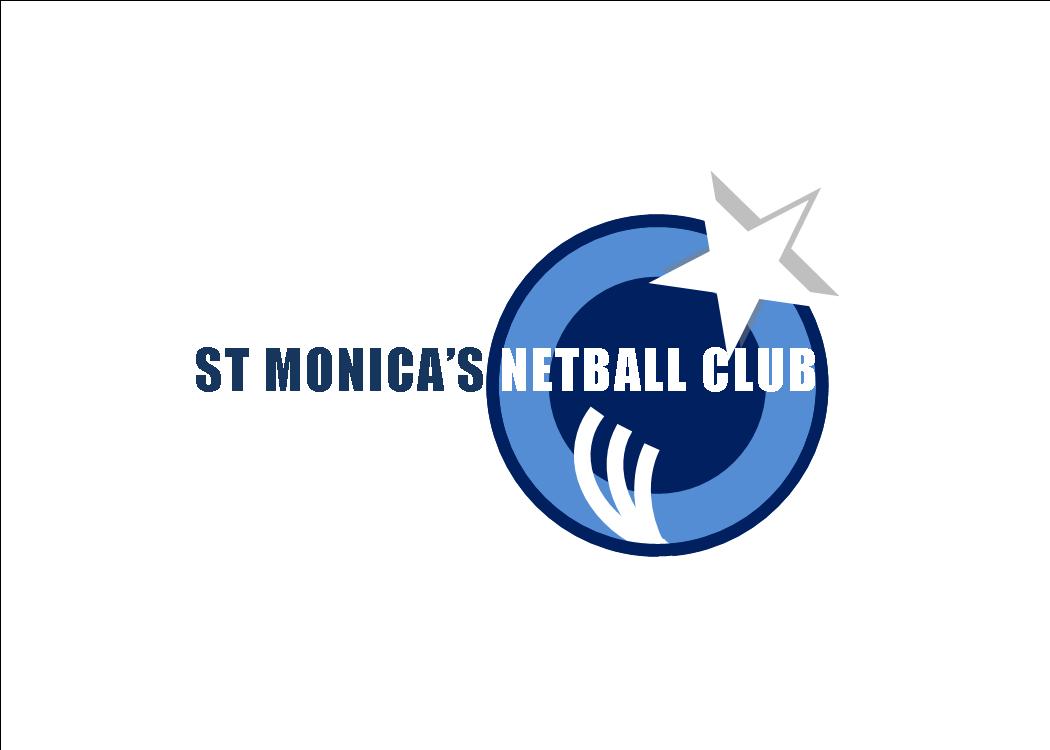 St Monica’s Netball Club – Fill in PolicyThis policy applies when a team does not have a sufficient number of registered available players on match day due to illness/injury/unavailability.Coach ResponsibilityIt is the Coach’s (or Manager’s) responsibility to find suitable replacements for the available positions to avoid a team playing short or forfeiting a match. It is the expectation of the club and the coach to ensure a full team of seven (7) players, with at least one reserve, where possible. However, matches can proceed with as few as five (5) players.  The club will endeavor to help facilitate this process should the coach need support. Forfeit NotificationForfeiture of a match should be the last option, and notification to the SMNC Secretary should be given with as much notice as possible, but no later than 10am on match day for the winter season and 2pm on match day for summer season. Fill in OptionsOption 1. A team position may be filled by a player not currently registered to St Monica’s Netball Club.  The player is selected at the coach’s discretion and must be registered with the club via the SAUCNA Registration form, completed on game day by the player, and submitted with the score card.  If a team has more than seven (7) players available, the fill in player should not have more court time than the regular team players. Where a fill in player plays three (3) or more games for the team, the player is deemed qualified for finals.  Where a fill in player plays five (5) or more games, the player is considered a "regular" member of the team by the SMNC Management Committee.  The player can then be considered for all future games (including finals) as a regular team member, treated equally with the original selected squad members.Once a fill in player plays five (5) games, they must complete the St Monica’s Netball Club registration form, and medical form, and make payment of fees which will entitle the player to be considered a full team member, in all respects, including eligibility for trophies. The registration fee amount will be a proportionate value of the full season's registration fees and will be determined by the Treasurer on a case-by-case basis.If a player has registered for the St Monica’s winter season and participated in selection and trial process and then chooses to leave the club/team following the grading process, that player is only permitted to fill in for the team they were selected for or a lower division team. A player cannot fill in for a higher division team than that selected for during the original selection process, unless with the express permission of the SMNC Management Committee.Option 2. A team position may be filled by a member from a lower division/grade team in the clubThe player is selected at the coach’s discretion from another St Monica’s team that is a lower division or grade than the team requiring the fill in. If the fill in player from the other team is playing at the same time, the regular coach must agree and approve the fill in player to assist the other team. It must not disadvantage the regular team dynamics and the regular coach can choose which team member to releaseA fill in player cannot fill in for a team that is lower than their regular grade/divisionA fill in player cannot fill in more than four (4) times in a higher grade/division. If this occurs, that player is no longer eligible to play in the lower grade and must continue in the higher grade. This can only occur with prior agreement with St Monica’s Netball Club Committee and the coach.GrievancesIn the event of a grievance or dispute, this must be addressed to the Management Committee of St Monica’s Netball Club. The final decision is at their discretion. Any alteration to the above policy must be approved by the Management Committee of St Monica’s Netball club. Coaches or team managers do not have discretion to alter or approve variation of this policy. 